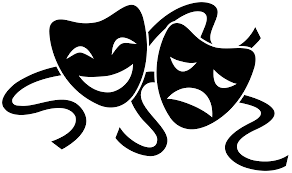 2019 Off-Broadway Swing December 7 – 8, 2019Nassau Community College&Hofstra UniversityThe forensics programs of Nassau Community College and Hofstra University would like to invite you to the 2019 Off-Broadway Swing! The swing will be held on both our campuses, which are conveniently located across the street from each other on beautiful Long Island, only 35 minutes east of New York City! Both halves will feature all 11 AFA-NIET events.  In addition, the NCC portion (Saturday) will feature IPDA debate, while the Hofstra portion (Sunday) will feature NPDA debate and NFA-LD. What follows is all the information you should need to plan your trip, but feel free to contact Tomeka or myself if you have any other questions. We’re looking forward to hosting you this December!Professor Trent Webb, DOFNassau Community College516.572.7170 x25417Trent.Webb@ncc.eduDr. Tomeka Robinson, DOFHofstra University516.463.5431Tomeka.M.Robinson@Hofstra.eduRegistration1.  Each school may enter an unlimited number of students per event.2.  Each student may enter up to 3 events per pattern. However, STUDENTS ENTERED IN DEBATE MAY NOT CROSS-ENTER IN INDIVIDUAL EVENTS ON THE SAME DAY!!3.  Patterns will be as follows:	PATTERN A: Impromptu, Drama, ADS, CA, Prose	PATTERN B: Extemp, Persuasive, POI, Duo, Poetry, Informative4.  Registration will be via Speechwire. All schools must submit their entry by Wednesday, December 4 @ 1PM EST.FeesFOR THE NASSAU CC HALF, MAKE CHECKS PAYABLE TO:FACULTY/STUDENT ASSOCIATION OF NCCFOR THE HOFSTRA UNIV. HALF, MAKE CHECKS PAYABLE TO:HOFSTRA UNIVERSITYALL FEES MUST BE PAID PRIOR TO OR AT REGISTRATION, UNLESS PRIOR ARRANGEMENTS HAVE BEEN MADE. 1.  The following slot fees shall be assessed:	School fee		$25 per school per half	I.E. slot		$8 each	IPDA/NFA - LD 	$20 per debater	NPDA			$20 per team2.  Fees for uncovered slots/debaters will be assessed as follows:	Uncovered IE slot = $10 per slot	Uncovered Debate = $ 30 per debater or team3. Fees will initially be calculated on Wednesday, Dec. 4th at 2pm. Add/drop fees will be assessed as follows:	Add/drops on Thursday, Dec. 5th: $15 per change plus entry fee	Drops on Friday, Dec. 6th incur a $30 per drop plus entry fee	NO ADDS ALLOWED ON FRIDAY, DECEMBER 6TH !!!	Drops on Saturday, Dec. 7th: $50 per drop plus original entry fee	Drops on Sunday, Dec. 8th: $100 per drop plus original entry fee	NO ADDS ALLOWED ON SATURDAY OR SUNDAY!!!3.  Each judge can cover 8 slots and 2 debaters/teams. Please make every attempt to cover your entry. As the saying goes, we’d MUCH rather have your judges than your money.  Schools are responsible for entering their judges as the right judge type when it comes to calculating fees.4.  Judges who fail to pick up ballots will render their students ineligible for elimination rounds.5.  Judges will be used in both debate and individual events unless otherwise noted.  Judges are obligated to judge one round past their student’s elimination.Competition Rules1.  AFA-NIET rules and descriptions will govern all AFA-NIET events. Phi Rho Pi rules will govern IPDA and NPDA. NFA rules govern NFA-LD. Please make note of these rules, as they may differ from tournaments in your region.  There will be no C/X in the final round of Extemp.2.  As per new AFA-NIET language, the use of the Internet and/or electronic files are permitted in Extemp. NCC and Hofstra will attempt to provide Internet access, but cannot guarantee it.3.  On Saturday (NCC portion), we will offer one division of Individual IPDA debate. Please make note of the following rules:	a. Debaters will be presented with five resolutions. Both debaters will alternatively strike two resolutions each, starting with the negative. The 30-minute preparation period begins at the first negative strike.  We will follow the time constraints set forth by the IPDA: 5-2-6-2-3-5-3.	b. During prep time, students are allowed to access any prepared material and/or electronic materials.  This includes access to the Internet. In addition, students are allowed to prep with other students, but NOT COACHES.	c. All preliminary rounds will be randomly preset.  Brackets will NOT be broken in elimination rounds.	d.  Topic draw will take place in the competition room. Further info can be found at www.ipdadebate.info4.  On Sunday (Hofstra portion), we will offer one division of NPDA debate and NFA-LD.  Please make note of the following rules:	a. Teams will be presented with three resolutions. Both teams will alternatively strike one resolution each, starting with the Opposition. The 15-minute preparation period begins after the judge announces the decided resolution. We will follow the time constraints set forth by the NPDA: 7-8-8-8-4-5. In addition, both the Leader of Opp and Member of Govt are granted 2 minutes of flex time before their constructive; the Member of Opp and Prime Minister are granted 1 minute of flex time prior to their constructive and their rebuttal respectively. This time may be used to ask questions and/or prepare speeches.	b. During prep time, students are allowed to access any prepared material and/or electronic materials. This includes access to the Internet. In addition, students are allowed to prep with other students and/or coaches.	c. All preliminary rounds will be randomly preset. Brackets will not be broken in elimination rounds.	d.  Topic draw will take place in the competition room.5. Also on Sunday (Hofstra portion), we will offer NFA-LD.	a. The 2019 - 2020 resolution shall be used.	b. All preliminary rounds will be randomly preset. Brackets will NOT be broken in elimination rounds.	c. Time limits: 6-3-7-3-6-6-3 with 4 minutes of flexible prep time.	d. All participants in NFA-LD are advised to visit the NFA website and familiarize themselves with the NFA-LD by-laws.6.  NO disclosure in debate rounds.  Please turn in ballots before offering any oral critiques.Awards1.  Awards will be presented to each finalist in individual events.2.  In debate, there will be two elimination rounds. Debaters reaching the first elimination round receive Bronze. The winners of the second elimination round receive Gold, while the other debater(s) received Silver.3.  In individual events, sweepstakes points are awarded as follows:	12 points – 1st place in finals	10 points – 2nd place in finals	8 points – 3rd place in finals	6 points – 4th place in finals	4 points – 5th place in finals	2 points – 6th/7th place in finals4.  In debate, sweepstakes points are awarded as follows:	5 points for each prelim win	2 points for reaching Bronze Round	2 points for reaching Gold Round5.  In addition, the top speakers and schools will be recognized.  Students must be entered in four events to be eligible for individual sweeps; schools must be entered in BOTH debate and IE to be eligible for overall sweeps.SCHEDULE FOR INDIVIDUAL EVENTSSCHEDULE FOR DEBATEHotel/Travel Logistics1.  NYC/Long Island hotels can be quite expensive. We have not selected an official tournament hotel. Each team will need to secure their own lodging. We recommend contacting Jason Wood from Travel Advocates to secure the best rates in the area.  He can be reached at Jason@TravelAdvocates.com2.  There are four airports that service the NYC/LI area:	JFK: 30 minutes from both campuses	LaGuardia: 30 minutes from both campuses	Newark Liberty: 1 ½ hours from both campuses	Islip: 1 hour from both campuses3.  Further tournament logistics will be sent along with confirmation of your entry.Nassau CC portion – Saturday, December 78:00am    Registration (CCB)9:00am    Round 1A10:15am  Round 2A11:15am  Lunch (on your own)12noon    Extemp Draw12:15pm  Round 1B1:30pm    Extemp Draw1:45pm    Round 2B3:15pm    Finals A4:30pm    Extemp Draw4:45pm    Finals B6:30pm    Awards (TBA)Hofstra Univ. portion – Sunday, December 88:00am    Registration (Breslin Hall)9:00am    Round 1A10:15am  Round 2A11:15am  Lunch (on your own)12noon    Extemp Draw12:15pm  Round 1B1:30pm    Extemp Draw1:45pm    Round 2B3:15pm    Finals A4:30pm    Extemp Draw4:45pm    Finals B6:30pm    Awards (TBA)Nassau CC portion – Saturday, December 78:00am    Registration (CCB)9:00am    Round 1 IPDA10:15am  Round 2 IPDA12:15pm  Round 3 IPDA1:45pm    Round 4 IPDA3:30pm    Bronze Round IPDA4:45pm    Gold Round IPDA6:30pm    Awards (TBA)Hofstra Univ. portion – Sunday, December 88:00am   Registration (Breslin Hall)9:00am    Round 1 NPDA10:15am  Round 2 NPDA12:15pm  Round 3 NPDA1:45pm    Round 4 NPDA3:30pm    Bronze Round NPDA4:45pm    Gold Round NPDA6:30pm    Awards (TBA)